Business Math Weekly Plan	Oct. 12 to Oct. 16, 2015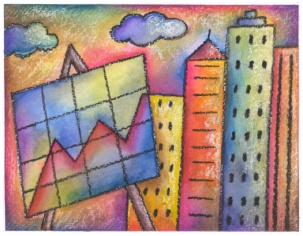 National Business Education Association Standards: NBEA III- Economic Institutions and Incentives:  Analyze the role of core economic institutions and incentives in the U.S. economy.NBEA IV- Markets and Prices:  Analyze the role of markets and prices in the U.S. economy.NBEA VIII-Global Economic Concepts:  Examine the role of trade, protectionism, and monetary markets in the global economy.DayIn ClassAssignmentMondayOct. 12th No schoolTuesdayOct. 13th NBEA IIINBEA IVToday’s Goal:  To learn about chapter five vocabulary.Chp. 5 Vocab JigsawDefinitionBrief description of how the word is used with a link to a news storyVocab assignment due Fri. Oct. 16th WednesdayOct. 14th  NBEA IVNBEA VIIIToday’s Goal:  To learn about start up costs and capital.Read chp. 5, sec. 1 p. 121 to 137.Make notes on the marginsAnswer question in assignment 5 ABusiness Plan:  Part 1, add to SBA websiteAssignment 5 A dueFri. Oct 16th SBA Business Plan:  Part 1 due Fri. 10-16ThursdayOct. 15th NBEA IVNBEA VIIIToday’s Goal:  To learn about starting and maintaining a business.Read chp. 5, sec. 2 p. 138 to 147.Make notes on the marginsAnswer question in assignment 5 BBudget sheet for Cricket FlowersAnswer Cricket Flowers QuestionsAssignment 5 B dueFri. Oct. 16thCrick Budget Assignment          Due Fri. Oct. 16FridayOct. 16th NBEA IVNBEA VIII Today’s Goal:  To learn about the financial part of starting and maintaining a business.Unit 2 Test next week, Chapters 3-5Due next week